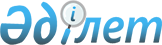 Об утверждении Положения "О порядке представления юридическими и физическими лицами государственной статистической отчетности в Республике Казахстан"
					
			Утративший силу
			
			
		
					Приказ Комитета по статистике и анализу Агентства по стратегическому планированию и реформам Республики Казахстан от 13 декабря 1997 г. N 75 Зарегистрированo в Министерстве юстиции Республики Казахстан 19 марта 1998 г. за N 485. Утратил силу - приказом Агентства РК по статистике от 26 июня 2000г. N 44 ~V001320



          Во исполнение Закона Республики Казахстан  
 Z970098_ 
  "О государственной 
статистике" от 7 мая 1997 года N 98-1 ЗРК Комитет по статистике и анализу 
приказывает:




          1. Утвердить согласно прилагаемому образцу Положение "О порядке 




представления юридическими и физическими лицами государственной 
статистической отчетности в Республике Казахстан".
     2. С введением в действие данного Положения отменить ранее 
действовавшее Положение "О порядке представления хозяйствующими и иными 
субъектами статистической информации в органы государственной статистики 
Республики Казахстан", утвержденного Постановлением Госкомитета Республики 
Казахстан от 26 декабря 1994 года N 80.
     
     Председатель
     
                               Положение
         "О порядке представления юридическими и физическими лицами
      государственной статистической отчетности в Республике Казахстан"

                           I. Общие положения






          Настоящее Положение разработано в соответствии с Законами
Республики Казахстан "О государственной статистике" (от 7 мая 1997
года, N 98-I ЗРК), "О внесении изменений и дополнений в некоторые
законодательные акты Республики Казахстан" (от 22 сентября 1994 года, N
167-ХIII), Кодекса Казахской ССР  
 K841000_ 
  "Об административных 
правонарушениях" и других законодательных актов страны.




          Положение регламентирует порядок представления статистической
отчетности и других данных, необходимых для проведения государственных
статистических наблюдений, органам государственной статистики и в
другие адреса, предусмотренные на бланках форм отчетности.




          В Положении также содержится порядок привлечения, в соответствии
с действующим законодательством к административной и иной
ответственности лиц, допустивших нарушения при представлении
статистической отчетности.








                          II. Государственная статистическая отчетность,




                                              порядок ее представления








          1. Государственная (ведомственная) статистическая отчетность
(далее - статистическая отчетность) включает все виды статистических
наблюдений (регулярные и периодические отчеты, единовременные учеты,
различного рода переписи, выборочные, анкетные, декларационные,
корреспондентские и инспекционные наблюдения и т.д.), формы и
программы которых, а также инструкции по их заполнению, утверждены
Республиканским органом государственной статистики, или по
согласованию с ними областными (городскими) органами статистики.




          2. Состав и методология исчисления показателей, круг юридических
лиц, представляющих статистическую отчетность, адреса, сроки и способы
ее представления, которые указываются на бланках форм и в инструкциях
по их заполнению, являются обязательными для всех юридических лиц и не
могут быть изменены без санкции статистического органа, утвердившего
эти формы.




          3. Представление статистической отчетности юридическими лицами
при всех видах и формах государственных статистических наблюдений
является обязательным и осуществляется на безвозмездной основе.
Физические лица представляют государственную статистическую отчетность
в случаях, установленных действующим законодательством (ст.3 Закона
Республики Казахстан "О государственной статистике", "О развитии и
поддержке малого предпринимательства", "Об индивидуальном
предпринимательстве" и других законодательных актов Республики
Казахстан).




          Юридическим и физическим лицам гарантируется конфиденциальность
всей представленной в органы государственной статистики первичной
статистической информации. Распространение статистической информации может 
быть произведено только с согласия юридических и физических лиц, 
предоставивших информацию, или анонимно (ст.13 Закона "О государственной
статистике").




          4. Руководствуясь статьями 2 (абзац 3) и 11 (абзац 7) Закона
Республики Казахстан "О государственной статистике", ст.23 Закона "Об
иностранных инвестициях", другими нормативными актами страны, с учетом
Плана статистических работ, ежегодно утверждаемого Правительством
Республики Казахстан, а также в целях своевременного и реального
отражения в статистической информации состояния экономического и
социального развития регионов (областей, районов, городов и других
административно-территориальных образований), юридические лица,
имеющие филиалы и представительства на территории других регионов
Казахстана и за его пределами, обязаны представлять органам
государственной статистики по месту своего нахождения статистическую
отчетность в целом по предприятию, организации или учреждению, а также
в разрезе своих филиалов, представительств, согласно действующих форм
отчетности и инструкций по их заполнению.




          На этапе государственной регистрации (перерегистрации)
юридические лица, а также филиалы и представительства юридических лиц
без статуса юридического лица, представляются в органы государственной
статистики свидетельства о государственной регистрации
(перерегистрации) и учредительные документы для присвоения им
унифицированных и идентификационных и других системно-учетных кодов,
выдачи статистической карточки, а также для включения в единый
государственный статистический регистр.




          При реорганизации или ликвидации предприятия, учреждения и
организации, они представляют органам государственной статистики за
период своей деятельности в отчетном году до момента ликвидации -
статистическую отчетность на бланках форм годовой периодичности.




          5. Показатели статистической отчетности, в том числе составляющие
государственную, военную и коммерческую тайну, представляются органам
государственной статистики и в другие адреса, предусмотренные на
бланках форм статистической отчетности, в соответствии с установленным
порядком бесплатно.




          Статистическая информация закрытого характера представляется
органам государственной статистики в порядке, обеспечивающим
сохранение государственной и военной тайны.




          6. Статистическая отчетность, сбор и обработка которой
осуществляется в системе центральных исполнительных органов, т.е.
министерств, ведомств, представляется органам государственной
статистики по программе и в сроки, установленные для них Статкомитетом.




          7. Статистические отчеты подписываются руководителями, главными
бухгалтерами или другими должностными лицами, ответственными за
ведение учета. Указанные должностные лица несут ответственность за
достоверность представляемой статистической отчетности и соблюдение
сроков ее представления.




          Датой представления статистической отчетности для одногородних
предприятий, учреждений и организаций считается день фактической
передачи ее по принадлежности, а для иногородних - дата отправления,
обозначенная в штемпеле почтового предприятия.




          Для одногородних предприятий и организаций почтовые отправления
не допускаются.




          8. Нарушением сроков представления статистической отчетности
является непредставление ее в сроки, указанные на формах
статистической отчетности Статкомитетом.




          9. Искажением отчетных данных считается неправильное их отражение
в статистической отчетности, допущенное как в результате умышленных
действий должностных лиц с целью сокрытия доходов и в других корыстных
целях, так и вследствие неумышленного нарушения действующих
инструкций и методических указаний по составлению отчетов, а также
арифметических ошибок.








                III. Об ответственности за нарушение порядка представления




                                            статистической информации








          1. В соответствии с Кодексом "Об административных правонарушениях"
и Законом Республики Казахстан "О внесении изменений и дополнений в
некоторые законодательные акты Республики Казахстан" от 22 сентября
1994 г., другими законодательными актами, руководители и другие
должностные лица предприятий, организаций и учреждений, подписывающие
отчеты, несут административную и иную ответственность в соответствии с
действующим законодательством:




          - за отказ, непредставление, несвоевременное представление,
сокрытие, приписки и другие искажения данных статистической отчетности
и наблюдений;




          - за отказ от проведения государственных статистических
наблюдений;




          - за продажу, передачу или иное разглашение статистических
данных, содержащих государственную и коммерческую тайну;




          - за сбор статистической информации по неутвержденным
Статкомитетом или его территориальными органами формам отчетности.




          2. При выявлении центральными исполнительными органами, ведущими
статистическую деятельность, фактов нарушения отчетности, указанных в
пункте 1 данного раздела, они имеют право вносить органам
государственной статистики предложения о привлечении нарушителей к
административной ответственности.




          Дела об административных правонарушениях, перечисленных в пункте
1 данного раздела рассматривают руководители областных (городских)
управлений статистики, начальники городских и районных отделов
статистики.




          3. При установлении фактов нарушения порядка представления
государственной статистической отчетности работники органов
государственной статистики составляют протоколы о совершении
административного правонарушения (приложение N 1).




          Протоколы подписываются лицом, его составившим, и лицом,
совершившим административное правонарушение. В случае отказа от
подписания протокола в нем делается запись об этом. Лицо, совершившее
правонарушение, вправе представить прилагаемые к протоколу объяснения
и замечания, а также изложить мотивы отказа от его подписания. Отказ
от подписания протокола не является основанием для прекращения
производства по делу. Протокол вместе со всеми материалами проверок
передается руководителю органа государственной статистики, который
рассматривает их не позднее, чем в пятнадцатидневный срок. Один
экземпляр протокола передается лицу, нарушившему порядок представления
статотчетности. Протоколы должны быть зарегистрированы в журнале учета
(приложение N 3).




          Дело об административном правонарушении рассматривается в
присутствии лица, привлеченного к административной ответственности. В
отсутствии этого лица дело может быть рассмотрено лишь в случаях,
когда имеются данные о своевременном его извещении о месте и времени
рассмотрении дела и если от него не поступило ходатайство об
отложении рассмотрения дела по уважительным причинам.




          4. По результатам рассмотрения дела руководитель органа
государственной статистики выносит постановление (приложение N 2).
Постановление подписывается и заверяется гербовой печатью. Копия
постановления вручается или в течение 3-х дней высылается заказной
почтой с уведомлением о вручении лицу, в отношении которого оно
вынесено.




          Постановление о наложении административного взыскания выносится
не позднее двух месяцев со дня совершения правонарушения, а при
длящемся правонарушении - двух месяцев со дня его обнаружения.




          Постановление о наложении административного взыскания может быть
обжаловано в течение десяти дней со дня его вынесения руководителю
вышестоящего органа государственной статистики или в районный
(городской) суд, решение которого является окончательным. Руководитель
вышестоящего органа государственной статистики проверяет законность и
обоснованность постановления и принимает одно из следующих решений:




          оставить постановление без изменений, а жалобу без
удовлетворения;




          отменить постановление и прекратить дело;




          отменить постановление и отправить материалы на новое
рассмотрение;




          изменить размер штрафа в сторону его уменьшения.




          Постановление органа государственной статистики по делу об
административном правонарушении является исполнительным документом и
обязательно для исполнения всеми должностными лицами. Штраф
уплачивается нарушителем в учреждение банка не позднее 15 дней со дня
получения постановления или со дня уведомления его об оставлении
жалобы на постановление без удовлетворения. Органу государственной
статистики предъявляется квитанция об уплате штрафа или другие
платежные документы, подтверждающие оплату штрафа.




          Постановление о наложении административного взыскания в виде
штрафа подлежит принудительному исполнению по истечении срока,
установленного для добровольного исполнения в порядке, предусмотренном
статьей 293 Кодекса об административных правонарушениях.




          В случае представления искаженных статистических данных,
повлекших необходимость исправления итогов сводной отчетности, органы
государственной статистики вправе требовать возмещение ущерба,
возникшего представления искаженных статистических данных, повлекших
необходимость исправления итогов сводной отчетности.




          Дополнительные затраты по исправлению итогов сводной отчетности
оформляются актом выполненных работ, где указывается сумма
произведенных затрат, нанесенного ущерба. При этом в адрес
предприятий, учреждений, организаций, представивших искаженные данные,
направляется претензия, к которой прилагается копия акта выполненных
работ и другие документы, необходимые для урегулирования спора.




          В случае отказа предприятия, учреждения, организации добровольно
возместить нанесенный ущерб, взыскание производится через суд.




          Порядок производства по делам об административных правонарушениях 
определяется Кодексом об административных правонарушениях и другими 
законодательными актами Республики Казахстан.





                                         Приложение N 1



                                 к Положению "О порядке представления
                                 государственной статистической
                                 отчетности", утвержденной
                                 Постановлением Комитета по статистике
                                 и анализу Агентства по стратегическому
                                 планированию и реформам
                                 Республики Казахстан
                                 13 декабря 1997 г. N 75



                                 ____________________________________



                                 наименование органа государственной
                                 статистики











                                                              Протокол




                  об административном правонарушении -
       нарушении порядка представления статистической отчетности

"____"________199__г.                     ___________________________
                                          место составления протокола
_____________________________________________________________________
   фамилия, имя, отчество, место работы лица, составившего протокол
при проверке_________________________________________________________
                      подробный состав нарушения,
_____________________________________________________________________
                  время, период и место его совершения
_____________________________________________________________________
_____________________________________________________________________
_____________________________________________________________________
_____________________________________________________________________
_____________________________________________________________________
Были нарушены _______________________________________________________
               наименование нормативных актов и номера пунктов,
_____________________________________________________________________
                    которые были нарушены
_____________________________________________________________________
Указанные нарушения допущены_________________________________________
                               Ф.И.О. должность,
_____________________________________________________________________
         место работы нарушителя, адрес места жительства
_____________________________________________________________________
_____________________________________________________________________
_____________________________________________________________________
     Нарушителю разъяснены его права и обязанности, предусмотренные
ст.261 Кодекса Республики Казахстан "Об административных
правонарушениях"
     Объяснение нарушителя___________________________________________
_____________________________________________________________________
_____________________________________________________________________
_____________________________________________________________________
_____________________________________________________________________
_____________________________________________________________________
     Иные сведения, необходимые для разрешения дела__________________
_____________________________________________________________________
_____________________________________________________________________
_____________________________________________________________________
_____________________________________________________________________
_____________________________________________________________________
     Нарушитель извещен о слушании дела по настоящему протоколу
"____"________199__г. в ________часов
_____________________________________________________________________
         должность лица, составившего протокол, подпись, Ф.И.О.
_____________________________________________________________________
         должность нарушителя, подпись, Ф.И.О.
     Второй экземпляр протокола получил______________________________
                                           Ф.,И.,О. руководителя
                                     юридического лица или работника,
                                     который совершил правонарушение,
                                     подпись






          Примечание: В случае отказа лица, совершившего правонарушение, от
подписания протокола в нем делается об этом запись. Отказ от подписи
протокола не является основанием для прекращения производства по делу.
Лицо, совершившее правонарушение, может представить объяснения и
возражения по содержанию протокола, а также изложить мотивы своего
отказа от его подписания (эти документы прилагаются к каждому
экземпляру протокола).





                                           Приложение N 2



                                 к Положению "О порядке представления
                                 государственной статистической
                                 отчетности", утвержденной
                                 Постановление Комитета по статистике
                                 и анализу Агентства по стратегическому
                                 планированию и реформам
                                 Республики Казахстан
                                 13 декабря 1997г. N 75



                                 ____________________________________



                                 наименование органа государственной
                                 статистики











                                                          Постановление




              по делу об административном правонарушении -
                     нарушении порядка представления
                       статистической отчетности

"___"________199__г.                    г.___________________________
                                        место вынесения постановления
     Я,______________________________________________________________
      Ф.,И.,О., должность руководителя областного (городского) органа
       статистики,руководителя районного,городского органа статистики
     
рассмотрев протокол от "___"________N_____ и приложенные к нему
материалы о нарушении установленного порядка представления
статистической отчетности
работающим(ей)_______________________________________________________
                       должность, место работы
установил(а)_________________________________________________________
             существо нарушения, установленного при рассмотрении
_____________________________________________________________________
_____________________________________________________________________
_____________________________________________________________________
_____________________________________________________________________
     Руководствуясь Кодексом Республики Казахстан "Об административных
правонарушениях", законами Республики Казахстан "О государственной
статистике", "О внесении изменений и дополнений в Кодекс Республики
Казахстан "Об административных правонарушениях" и другими
законодательными актами Республики Казахстан

                         Постановил

     1. За допущенное нарушение _____________________________________
                                номер пункта, статьи и наименование
_____________________________________________________________________
   законодательных и других нормативных актов, которые были нарушены
привлечь к административному взысканию в виде предупреждения или
штрафу_______________________________________________________________
                          Ф.И.О. нарушителя
в сумме___________________тенге.
     Штраф подлежит уплате в 15-дневный срок (ст.293 Кодекса "Об
административных правонарушениях").
_____________________________                  ______________________
        должность                                    Ф.И.О.

        М.П.

Постановление получил _______________________________________________
                          Ф.И.О. нарушителя, подпись

     Настоящее постановление о наложении штрафа может быть обжаловано
в течение 10 дней со дня его вынесения и вручении его копии
оштрафованному.

                                       Приложение 3



                            к Положению "О порядке представления
                         государственной статистической отчетности",
                          утвержденной Постановлением Комитета по        




                      статистике и анализу Агентства по стратегическому
                        планированию и реформам Республики Казахстан
                                от 13 декабря 1997 г. N 75
     
                               ЖУРНАЛ
                 учета протоколов и постановлений об
          административном правонарушении - нарушении порядка
                      представления отчетности
     
     ______________________________________________________________
            наименование органа государственной статистики
     
---------------------------------------------------------------------------
 N !N протокола!Кем      !Ф.И.О.       !Вид      !N и дата !Содержание
 пп!дата его   !составлен!нарушителя,  !нарушения!вынесения!постановления
   !составления!протокол !адрес либо   !         !постанов-!(сумма штрафа)
   !           !         !место работы,!         !ления    !
   !           !         !должность,   !         !         !
   !           !         !вид деятель- !         !         !
   !           !         !ности        !         !         !
---------------------------------------------------------------------------
 1 !     2     !    3    !      4      !    5    !    6    !       7
---------------------------------------------------------------------------
   !           !         !             !         !         !
---------------------------------------------------------------------------
   !           !         !             !         !         !
---------------------------------------------------------------------------
   !           !         !             !         !         !
---------------------------------------------------------------------------
     
     
     продолжение таблицы
---------------------------------------------------------------------------
Дата уплаты, N!Дата и адрес, куда направлено    !Дата и N поступившей
квитанции     !постановление для принудительного!информации и принятое
приходного    !взыскания                        !решение
ордера и др.  !                                 !
---------------------------------------------------------------------------
    8         !                9                !             10
---------------------------------------------------------------------------
              !                                 !
---------------------------------------------------------------------------
              !                                 !
---------------------------------------------------------------------------
              !                                 !
---------------------------------------------------------------------------
      
     
     Журнал прошнуровывается, скрепляется печатью и подписывается 
руководителем статистического органа.
      
      


					© 2012. РГП на ПХВ «Институт законодательства и правовой информации Республики Казахстан» Министерства юстиции Республики Казахстан
				